Как научить пересказывать?(рекомендации для родителей)Пересказ текста является одним из трудных вариантов устных заданий для детей с ОВЗ. Существует множество приёмов, как облегчить этот процесс.Составление планаСамый элементарный способ. Любой текст делим на смысловые части, каждую озаглавливаем и составляем план. К каждому пункту можно подписать 2-3 опорных слова.Например, план сказки В.Ф. Одоевского «Мороз Иванович»1.Жизнь двух девочек
2. Беда Рукодельницы
3. Рукодельница дома у Мороза Ивановича
4. Награда за работу
5. Ленивица дома у Мороза Ивановича
6. Награда за лень
7. Не вся работа хороша
МнемотаблицаМнемотаблица – это схема, в которую заложена определенная информация. Тот же самый план только в картинках-ассоциациях. К каждой части ребенок делает небольшую зарисовку или схему.Например, мнемотаблица к русской народной сказке «Снегурочка»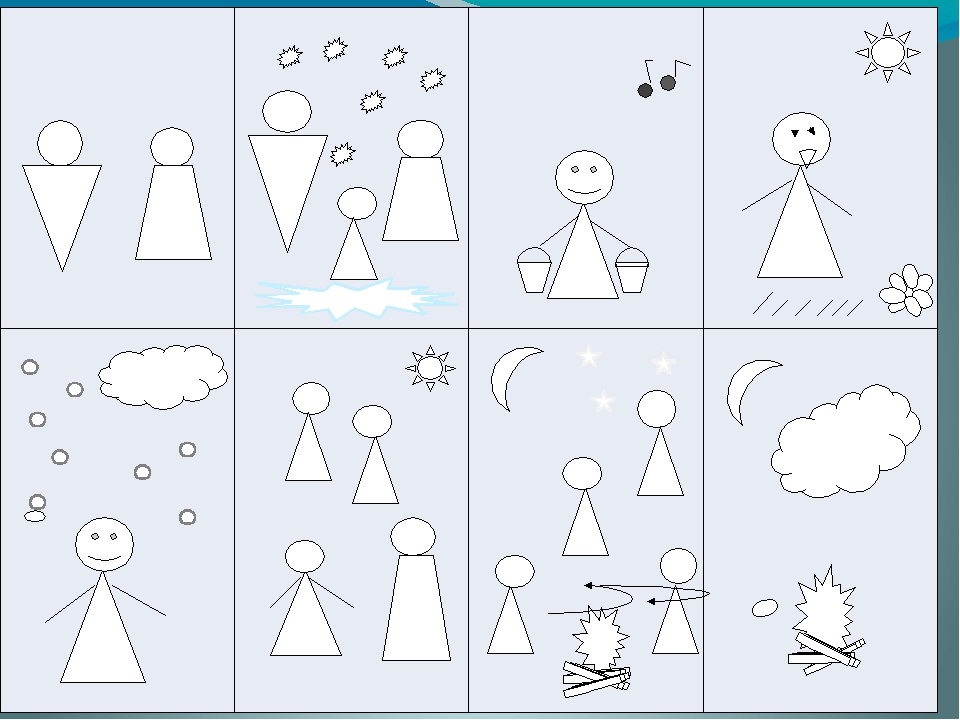 Техника шести вопросовЭто тоже план, но он подходит к любому тексту. Отвечая на данные вопросы, ребенок может не только пересказать заданный текст, но и проанализировать его, понять суть.О ком рассказывается в этом тексте? Это рассказ или сказка?С чего все началось?Что было потом?Чем закончилось?Хорошие герои? Почему они хорошие?Плохие герои? Почему они плохие?Какие сложности есть в истории? Как их решили? «Волшебный квадрат»Это своеобразная таблица, состоящая из 4 частей, каждую из которых ребёнок заполняет, опираясь на текст. 1 – главные герои, 2 – основные события, 3 – опорные или незнакомые слова, 4 – зарисовка. В дальнейшем это служит опорой для пересказа.Например, «Волшебный квадрат» к произведению В.Белова «Малька провинилась»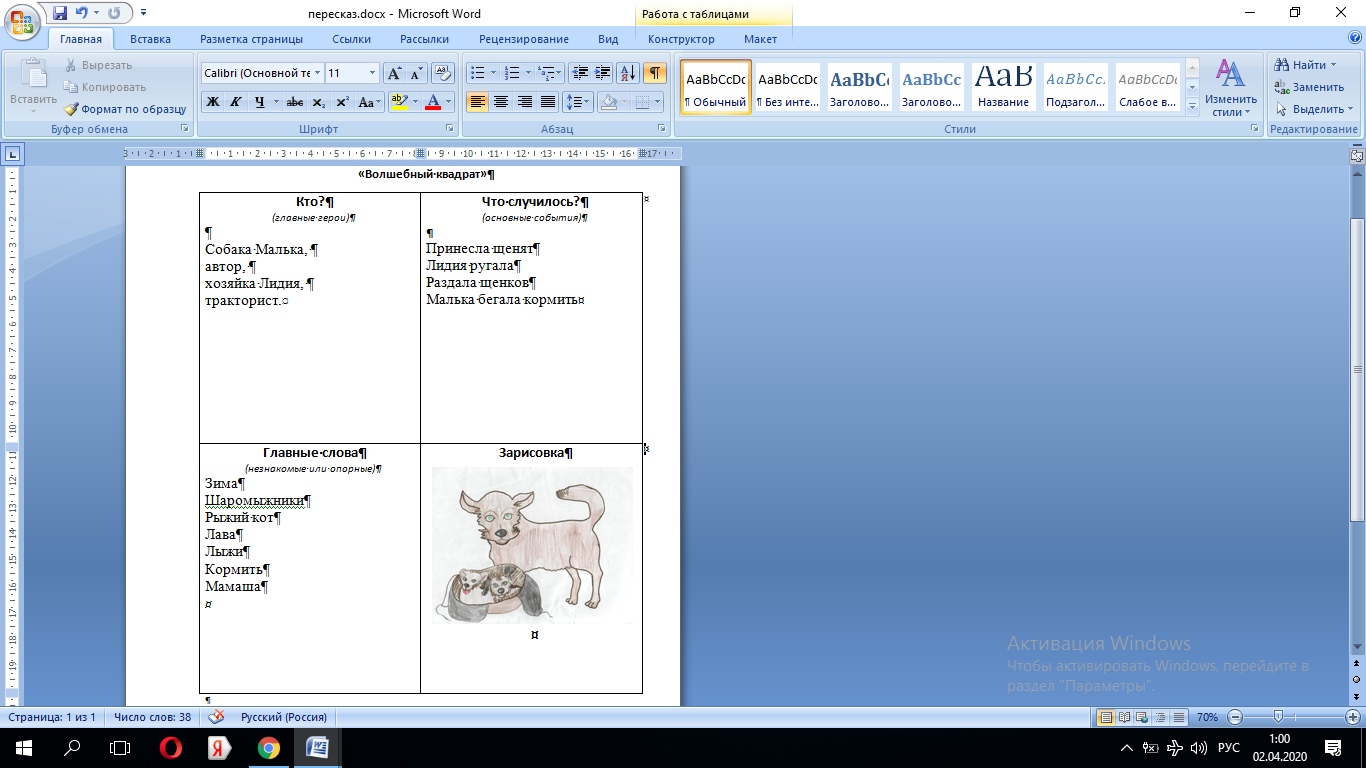 «Гамбургер»Такой метод больше подойдет для научных текстов, например, по окружающему миру. Параграф сравнивается с гамбургером: верхний слой – основная мысль, середина – детали, нижний слой – заключительный  вывод. Такая схема может заполняться как текстом, так и рисунками.Пример «Гамбургера» по теме «Жизнь луга» по окружающему миру.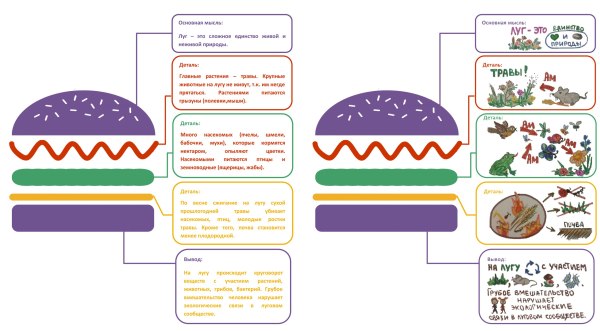 «Рыба»Данную технику можно применять не только для построения пересказов, но и при ответах на вопросы после пройденной темы.Необходимо нарисовать скелет рыбы. На месте головы написать тему, а вдоль скелета вопросы, краткий ответ, 1-2 ключевых слова.Пример «Рыбы» по теме «Растениеводство» по окружающему миру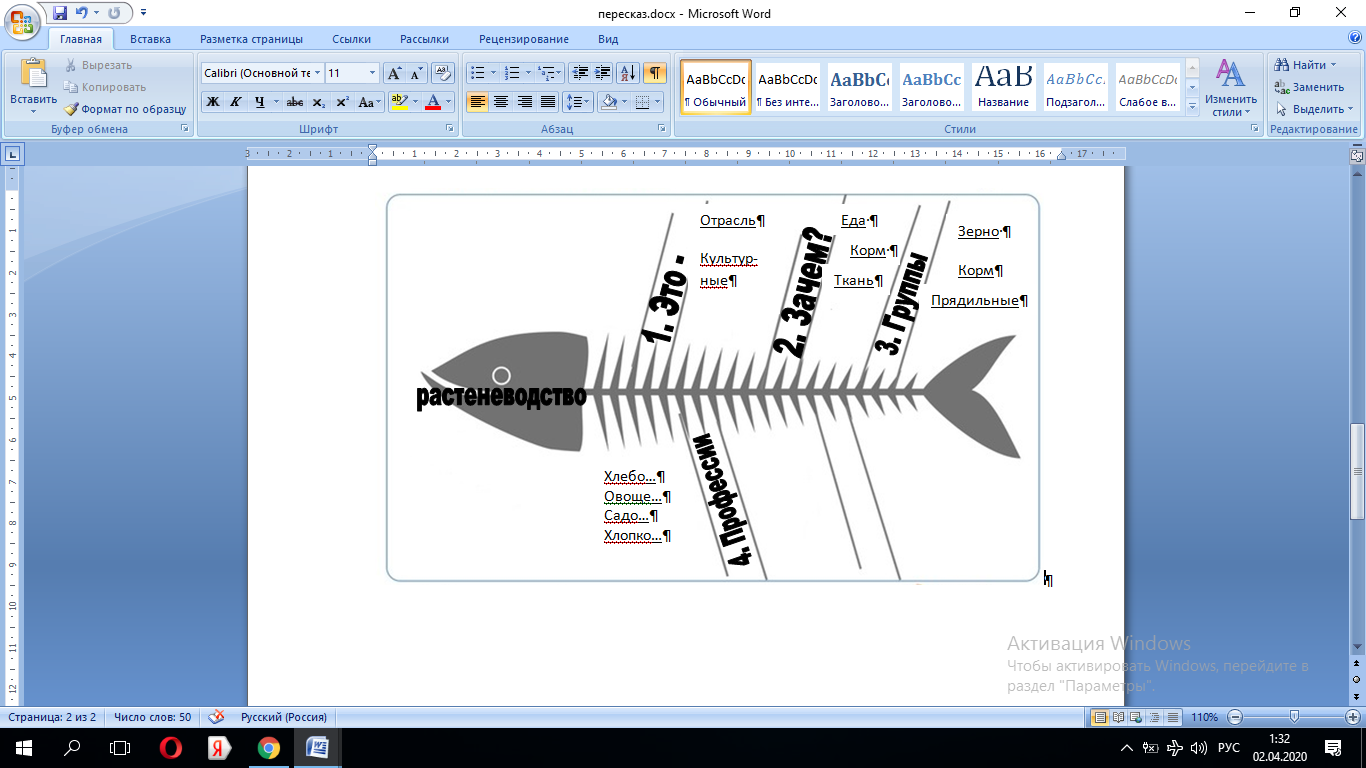 